District 9620 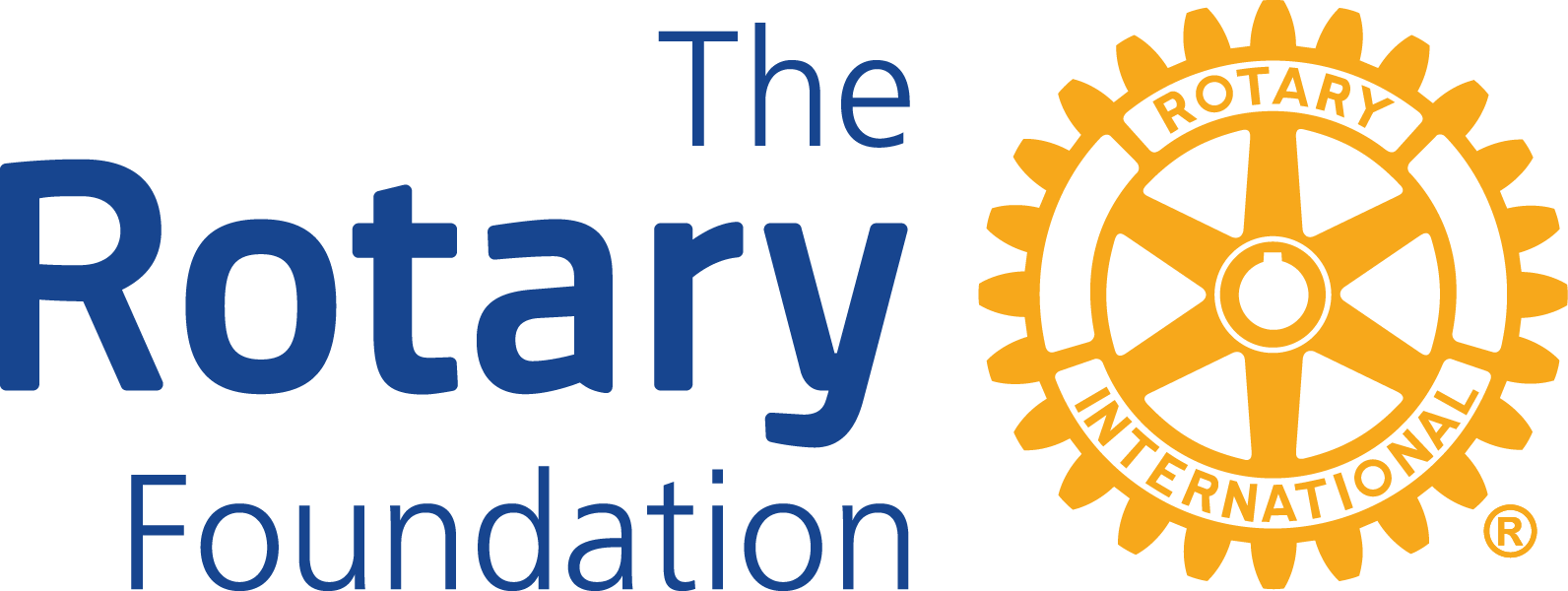 Application FormDistrict Grants  QualificationsThe club must be in good financial standing with RI and DistrictAt least one Club member must have completed a Rotary Foundation Grant Management Seminarand the Club must have signed the Club Memorandum of Understanding (MOU).Club must have a Grant Financial Management PlanAll District and Global Grant Reports must be up to date  Grant ParametersDistrict Grants fund short-term activities and projects … either local or international … that support The Foundation’s MissionGrants are approved on the basis of …	their eligibility,	the club’s contribution to the project (financial or in kind),	the merit and benefits of the project, and 	any ongoing community benefits;Grant Applications open in November and close 30 April the following yearClubs can submit up to three applications per year but they must be prioritised Normally Grant funding will be allocated to clubs on a reimbursement basis. However, clubs, as part of their application, may submit a request for funding in advance along with justification for that request. The Committee will consider such requests on a club by club basis, based on the following criteria and at the full discretion of the Committee (approval of payment in advance should not be assumed by clubs): The Club’s Grant Management Plan. The Club’s justification for requesting advanced funding as provided in their application. The Club’s history with respect to proper Grant management Clubs will be advised at the time of approval of the Grant as to the funding arrangements agreed by the Grants Sub-Committee. That is: a.	on a reimbursement basis;b.	total approved funds (or part thereof) in advance; orc. 	on a progress payment basis agreed by the Committee. District Grant funds cannot be used for the following:Continuous or excessive support for any one beneficiary or entity without good reasonEstablishment of a foundation, permanent trust, or long term interest bearing accountPurchase of land or buildingsFundraising activitiesExpenses related to Rotary events such as conferences, conventions, public relations activitiesProject signs that cost more than $1,000The operating, administrative or indirect program expenses of another organisationUnrestricted cash donations to a beneficiaryActivities for which the cost has already been incurredTransportation of vaccines over national bordersTravel to national immunisation days Study at a university that hosts a rotary peace centre in the same or similar academic program as Rotary Peace FellowsAny variations to the approved project must receive Grants Committee approval prior to implementation  SubmissionYour completed Grant Application is to be forwarded to the Chair of the Grants Sub-Committee, PDG Alan Stephens at  alan@aandsstephens.com.auClosing date for submissions is 30 April Your application must detail the goals of the grant and a breakdown of the funds requested. Consideration by the Grants Committee will be on the basis of these details.Successful applications will have funds available from early July No funds can be expended on the project prior to grant approvalNo funds will be reimbursed for a project if the report and receipts indicate that work undertaken was not for the purposes as approved by the Grants Committee  CompletionUpon completion of the project, audit requirements specify that Clubs are to provide receipts for expenditure of Grant funds. Receipts must include date of expenditure  A full and documented report of the project / activity is to be received by The Rotary Foundation Committee within 30 days of completion, with quality photographs where appropriate but in any case prior to the 31 May.Application for District Grants for Rotary year 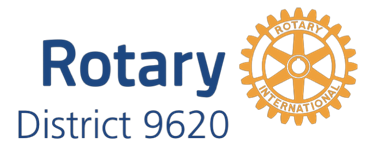 Application InformationRotary Club of:	 Club Contact: Contact Email:  	 Telephone/Mobile(home/work):  Name of Bank: Account Name:  	BSB No.:  		Account No.: 
Amount of Funds being applied for (including GST):  Note:  Grant funding will be on a reimbursement basis.  If you require funding in advance please check the box below and attach justification (approval of advance funding will be at the discretion of the committee and should not be assumed)	Total funding in advance (attach justification)	Progress payments  (attach payment schedule and justification)Describe the ProjectOutline the Benefits of the ProjectHow will it meet the needs of the Community?	Detail the Club’s proposed financial contribution, resources and / or labourHow will the involvement of your Club, Rotary and The Rotary Foundation be publicised?Why should the Grants Committee approve this Grant Application?   Attachments (as required)